MODELLO N. 1 -. BISElezione del Consiglio Regionale - Assemblea legislativa della Liguriae del Presidente della Giunta regionale della LiguriaMODELLO DI ATTO SEPARATODI UNA DICHIARAZIONE DI PRESENTAZIONE DI UNA LISTA CIRCOSCRIZIONALEDI CANDIDATIPER LISTE CON OBBLIGO RACCOLTA FIRME(Art. 13 della legge regionale 29 dicembre 2014, n. 41; art. 1bis della legge 19 giugno 2020, n. 59; art. 9 della legge 17 febbraio 1968, n. 108 e successive modificazioni)ATTO SEPARATODI UNA DICHIARAZIONE DI PRESENTAZIONE DI UNA LISTA CIRCOSCRIZIONALE DI CANDIDATIPER L’ELEZIONE DEL CONSIGLIO REGIONALE - ASSEMBLEA LEGISLATIVA DELLA LIGURIA E DEL PRESIDENTE DELLA GIUNTA REGIONALE DELLA LIGURIAnei giorni di …………………………………………………… ……………………………20….ELENCO n. ………… dei sottoscrittori della lista circoscrizionalerecante il contrassegno ……………………………………………………………………….per l’elezione, nella circoscrizione elettorale della provincia/città metropolitana di  ………………………………….di numero ………………………….. consiglieri regionali,che si svolgerà nei giorni di ……………………………………………………………………………………………………. 20…..CANDIDATI DELLA LISTA CIRCOSCRIZIONALELa medesima lista provinciale è collegata con il seguente candidato alla carica di Presidente della Giunta regionale Signor/Signora ………………………………………………………………………………………………….….(Segue: ELENCO DEI SOTTOSCRITTORI DELLA LISTA CIRCOSCRIZIONALE)I sottoscritti elettori dichiarano di NON AVER SOTTOSCRITTOper l’elezione del Consiglio Regionale - Assemblea legislativa della LiguriaNESSUN’ALTRA DICHIARAZIONE DI PRESENTAZIONE DI LISTA CIRCOSCRIZIONALE DI CANDIDATI I sottoscritti elettori sono informati, ai sensi degli artt. 13 e 14 del Regolamento (UE 2016/679 (Regolamento generale sulla protezione dei dati), che il/i promotore/i della sottoscrizione è/sono ………………………………………………………………….., con sede in …………………………………………………………...Sono, altresì, informati che i dati compresi in questa dichiarazione, di cui è facoltativo il conferimento, saranno utilizzati per le sole finalità previste dall’art. 13, comma 1, della legge regionale 29 dicembre 2014, dalla legge regionale 21 luglio 2020, n. 18, dalla legge 17 febbraio 1968, n. 108, e successive modificazioni, e dalla legge 23 febbraio 1995, n. 43, secondo modalità a ciò strettamente collegate. I dati saranno comunicati all’Ufficio centrale circoscrizionale costituito presso il tribunale del capoluogo di provincia, presso il quale l’interessato potrà esercitare i diritti previsti dagli artt. 15, 16, 17, 18, 19, 20, 21, 22 del Regolamento (UE) 2016/679 (Regolamento generale sulla protezione dei dati).La firma qui apposta vale come consenso a norma degli articoli 6 e 7 del Regolamento (UE) 2016/679 (Regolamento generale sulla protezione dei dati), ai soli fini sopraindicati.(Segue: ELENCO DEI SOTTOSCRITTORI DELLA LISTA CIRCOSCRIZIONALE)I sottoscritti elettori dichiarano di NON AVER SOTTOSCRITTOper l’elezione del Consiglio Regionale - Assemblea legislativa della LiguriaNESSUN’ALTRA DICHIARAZIONE DI PRESENTAZIONE DI LISTA CIRCOSCRIZIONALE DI CANDIDATI I sottoscritti elettori sono informati, ai sensi degli artt. 13 e 14 del Regolamento (UE 2016/679 (Regolamento generale sulla protezione dei dati), che il/i promotore/i della sottoscrizione è/sono ………………………………………………………………….., con sede in …………………………………………………………...Sono, altresì, informati che i dati compresi in questa dichiarazione, di cui è facoltativo il conferimento, saranno utilizzati per le sole finalità previste dall’art. 13, comma 1, della legge regionale 29 dicembre 2014, dalla legge regionale 21 luglio 2020, n. 18, dalla legge 17 febbraio 1968, n. 108, e successive modificazioni, e dalla legge 23 febbraio 1995, n. 43, secondo modalità a ciò strettamente collegate. I dati saranno comunicati all’Ufficio centrale circoscrizionale costituito presso il tribunale del capoluogo di provincia, presso il quale l’interessato potrà esercitare i diritti previsti dagli artt. 15, 16, 17, 18, 19, 20, 21, 22 del Regolamento (UE) 2016/679 (Regolamento generale sulla protezione dei dati).La firma qui apposta vale come consenso a norma degli articoli 6 e 7 del Regolamento (UE) 2016/679 (Regolamento generale sulla protezione dei dati), ai soli fini sopraindicati.(Prosegue)(Segue: ELENCO DEI SOTTOSCRITTORI DELLA LISTA CIRCOSCRIZIONALE)I sottoscritti elettori dichiarano di NON AVER SOTTOSCRITTOper l’elezione del Consiglio Regionale - Assemblea legislativa della LiguriaNESSUN’ALTRA DICHIARAZIONE DI PRESENTAZIONE DI LISTA CIRCOSCRIZIONALE DI CANDIDATI I sottoscritti elettori sono informati, ai sensi degli artt. 13 e 14 del Regolamento (UE 2016/679 (Regolamento generale sulla protezione dei dati), che il/i promotore/i della sottoscrizione è/sono ………………………………………………………………….., con sede in ………………………………………………………….....Sono, altresì, informati che i dati compresi in questa dichiarazione, di cui è facoltativo il conferimento, saranno utilizzati per le sole finalità previste dall’art. 13, comma 1, della legge regionale 29 dicembre 2014, dalla legge regionale 21 luglio 2020, n. 18, dalla legge 17 febbraio 1968, n. 108, e successive modificazioni, e dalla legge 23 febbraio 1995, n. 43, secondo modalità a ciò strettamente collegate. I dati saranno comunicati all’Ufficio centrale circoscrizionale costituito presso il tribunale del capoluogo di provincia, presso il quale l’interessato potrà esercitare i diritti previsti dagli artt. 15, 16, 17, 18, 19, 20, 21, 22 del Regolamento (UE) 2016/679 (Regolamento generale sulla protezione dei dati).La firma qui apposta vale come consenso a norma degli articoli 6 e 7 del Regolamento (UE) 2016/679 (Regolamento generale sulla protezione dei dati), ai soli fini sopraindicati(Prosegue)- (Segue: ELENCO DEI SOTTOSCRITTORI DELLA LISTA CIRCOSCRIZIONALE)I sottoscritti elettori dichiarano di NON AVER SOTTOSCRITTOper l’elezione del Consiglio Regionale - Assemblea legislativa della LiguriaNESSUN’ALTRA DICHIARAZIONE DI PRESENTAZIONE DI LISTA CIRCOSCRIZIONALE DI CANDIDATI I sottoscritti elettori sono informati, ai sensi degli artt. 13 e 14 del Regolamento (UE 2016/679 (Regolamento generale sulla protezione dei dati), che il/i promotore/i della sottoscrizione è/sono ………………………………………………………………….., con sede in …………………………………………………………...Sono, altresì, informati che i dati compresi in questa dichiarazione, di cui è facoltativo il conferimento, saranno utilizzati per le sole finalità previste dall’art. 13, comma 1, della legge regionale 29 dicembre 2014, dalla legge regionale 21 luglio 2020, n. 18, dalla legge 17 febbraio 1968, n. 108, e successive modificazioni, e dalla legge 23 febbraio 1995, n. 43, secondo modalità a ciò strettamente collegate. I dati saranno comunicati all’Ufficio centrale circoscrizionale costituito presso il tribunale del capoluogo di provincia, presso il quale l’interessato potrà esercitare i diritti previsti dagli artt. 15, 16, 17, 18, 19, 20, 21, 22 del Regolamento (UE) 2016/679 (Regolamento generale sulla protezione dei dati).La firma qui apposta vale come consenso a norma degli articoli 6 e 7 del Regolamento (UE) 2016/679 (Regolamento generale sulla protezione dei dati), ai soli fini sopraindicati.(Prosegue)AUTENTICAZIONE DELLE FIRME DEI SOTTOSCRITTORI DELLA DICHIARAZIONE DI PRESENTAZIONEDI UNA LISTA CIRCOSCRIZIONALE DI CANDIDATIA norma dell’articolo 21 del decreto del Presidente della Repubblica 28 dicembre 2000, n. 445, certifico vere e autentiche le firme, apposte in mia presenza, degli elettori sopra indicati 
(n. …………………………………………………………………………………………………………………………………………………..,          (indicare il numero in cifre e in lettere)da me identificati con il documento segnato a margine di ciascuno.………………………….., addì ………………. 20….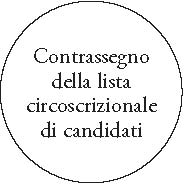 MODELLO N. 1 – BISELEZIONI REGIONALIModello di atto separato di una dichiarazione di presentazione di una listacircoscrizionale di candidatiCognome e NomeLuogo e data di nascita1 …………………………………………………………………….2 …………………………………………………………………….3 …………………………………………………………………….4 …………………………………………………………………….5 …………………………………………………………………….6 …………………………………………………………………….7 …………………………………………………………………….8 …………………………………………………………………….9 …………………………………………………………………….10 …………………………………………………………………..11 …………………………………………………………………..12 …………………………………………………………………..13 …………………………………………………………………..14 …………………………………………………………………..15 …………………………………………………………………..16 …………………………………………………………………..………………………………………………………………………..………………………………………………………………………..………………………………………………………………………..………………………………………………………………………..………………………………………………………………………..………………………………………………………………………..………………………………………………………………………..………………………………………………………………………..………………………………………………………………………..………………………………………………………………………..………………………………………………………………………..………………………………………………………………………..………………………………………………………………………..……………………………………………………………………….………………………………………………………………………..………………………………………………………………………..Cognome e nomeCognome e nomeLuogo e data di nascitaLuogo e data di nascitaComune di iscrizione nelle liste elettoraliDocumenti di identificazioneDocumenti di identificazione       Firma del sottoscrittoreCognome e nomeCognome e nomeLuogo e data di nascitaLuogo e data di nascitaComune di iscrizione nelle liste elettoraliDocumenti di identificazioneDocumenti di identificazione       Firma del sottoscrittoreCognome e nomeCognome e nomeLuogo e data di nascitaLuogo e data di nascitaComune di iscrizione nelle liste elettoraliDocumenti di identificazioneDocumenti di identificazione       Firma del sottoscrittoreCognome e nomeCognome e nomeLuogo e data di nascitaLuogo e data di nascitaComune di iscrizione nelle liste elettoraliDocumenti di identificazioneDocumenti di identificazione       Firma del sottoscrittoreCognome e nomeCognome e nomeLuogo e data di nascitaLuogo e data di nascitaComune di iscrizione nelle liste elettoraliDocumenti di identificazioneDocumenti di identificazione       Firma del sottoscrittoreCognome e nomeCognome e nomeLuogo e data di nascitaLuogo e data di nascitaComune di iscrizione nelle liste elettoraliDocumenti di identificazioneDocumenti di identificazione       Firma del sottoscrittoreCognome e nomeCognome e nomeLuogo e data di nascitaLuogo e data di nascitaComune di iscrizione nelle liste elettoraliDocumenti di identificazioneDocumenti di identificazione       Firma del sottoscrittoreCognome e nomeCognome e nomeLuogo e data di nascitaLuogo e data di nascitaComune di iscrizione nelle liste elettoraliDocumenti di identificazioneDocumenti di identificazione       Firma del sottoscrittoreCognome e nomeCognome e nomeLuogo e data di nascitaLuogo e data di nascitaComune di iscrizione nelle liste elettoraliDocumenti di identificazioneDocumenti di identificazione       Firma del sottoscrittoreCognome e nomeCognome e nomeLuogo e data di nascitaLuogo e data di nascitaComune di iscrizione nelle liste elettoraliDocumenti di identificazioneDocumenti di identificazione       Firma del sottoscrittoreCognome e nomeCognome e nomeLuogo e data di nascitaLuogo e data di nascitaComune di iscrizione nelle liste elettoraliDocumenti di identificazioneDocumenti di identificazione       Firma del sottoscrittoreCognome e nomeCognome e nomeLuogo e data di nascitaLuogo e data di nascitaComune di iscrizione nelle liste elettoraliDocumenti di identificazioneDocumenti di identificazione       Firma del sottoscrittore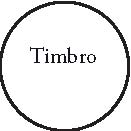 …………………………………………Firma leggibile (nome e cognome per esteso) e qualificadel pubblico ufficiale che procede all’autenticazione